Publicado en Zaragoza el 15/03/2019 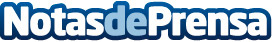 Pautas para el cumplimiento de la LGD, informa Fundación Acción Social AragonesaLGD es la Ley General de Derechos de las Personas con Discapacidad, conocida como la antigua LISMIDatos de contacto:RamónWeb: http://aragonsocial.com/Nota de prensa publicada en: https://www.notasdeprensa.es/pautas-para-el-cumplimiento-de-la-lgd-informa Categorias: Nacional Derecho Sociedad Aragón Emprendedores Solidaridad y cooperación http://www.notasdeprensa.es